Fluid Science DI Water Re-order Form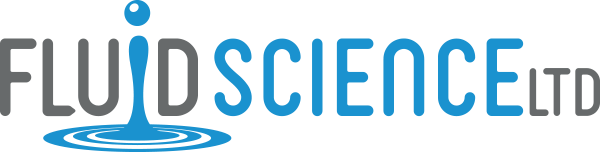 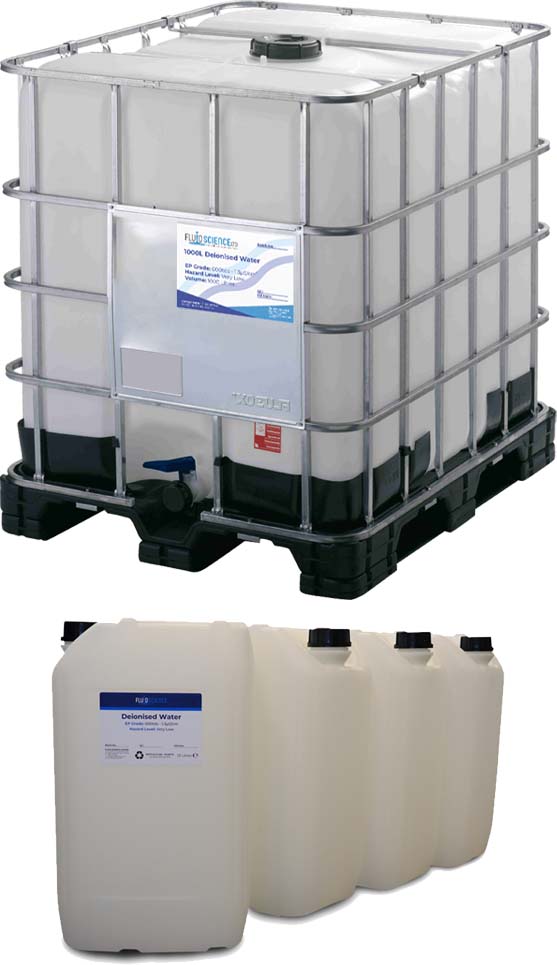 Grade (Standard/Ultra-Pure): IBC or 25L Drums:Volume:Industry:Forklift (Yes/No):Company Name:Delivery Address:Point of ContactName:Email:Phone number:Payment Method*:*30/60-day credit accounts are available on request.Submit this form to your delegated Fluid Science representatives’ email or send to sales@fluidscienceltd.comA digital copy of this form can be found at the bottom of the Deionised Water Pages or here:https://www.fluidscienceltd.com/wp-content/uploads/Fluid-Science-DI-Water-Re-order-Form.docx